Colegio Emilia Riquelme. 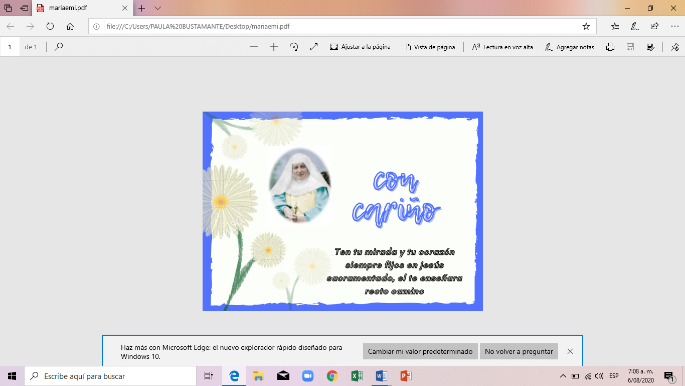 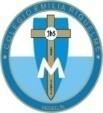 Taller de Tecnología e informática. Grado: PRIMERONuestra clase en el horario normal son los martes de 12:00 a 1:00 pm. Esta clase será virtual. Más adelante les comparto el ID.Correo: pbustamante@campus.com.co  (por favor en el asunto del correo escribir nombre apellido y grado. Gracias)(Los correos por si se presentan inquietudes).                       Escribir en el cuadernoFecha 11 de AGOSTO 2020Saludo: ORACION.Tema: herramientas escolares.video: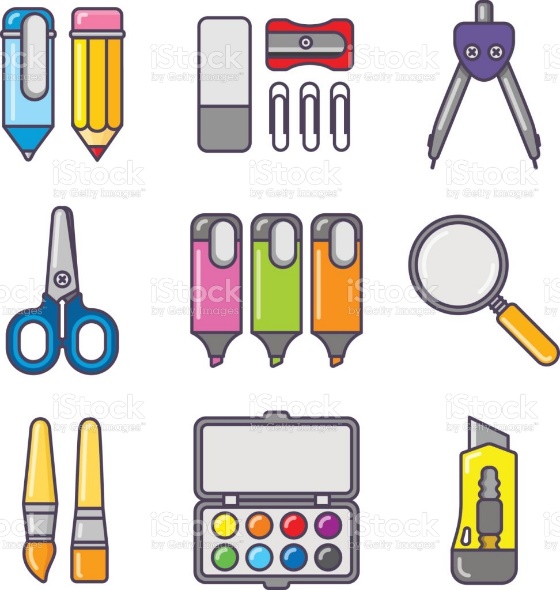 https://www.youtube.com/watch?v=RdXzIrEQgzILas herramientas escolares, son todos aquellos utensilios que utilizamos para realizar nuestras actividadesActividad:RESPONDE LAS SIGUIENTES PREGUNTAS:¿Cómo se llama la herramienta escolar que nos permite cortar tiritas de papel?_______________________________________________________________¿Qué podemos hacer con el pincel?_______________________________________________________________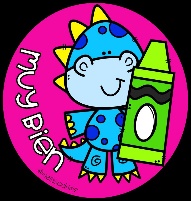 Escribe el nombre de 3 herramientas escolares que identifiques de la imagen.________________________________________________________________Dibuja la herramienta que nos permite sacar punta a los colores y lápiz.